ISTITUTO COMPRENSIVO “PIERO FORNARA” 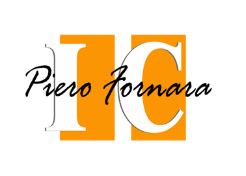 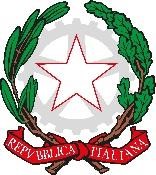 Via Ettore Piazza, 5 - 28064 Carpignano Sesia (NO) – tel. +39 0321 825185 https://www.iccarpignanosesia.edu.it/ 	noic80700p@istruzione.it – noic80700p@pec.istruzione.it   COD. NOIC80700P | C.F. 80015590039 | Codice Univoco UFAUSI Richiesta  password wi-fi e assunzione di responsabilità da parte di docenti e altro personale della Scuola Al Dirigente Scolastico Oggetto: Richiesta password wi-fi scuola   Il sottoscritto  _______________________________________________________________________ assunto  presso la ____________________________________________________________________ nell’a.s. ______/_______  in qualità di____________________________________________________ presa visione del documento di “Politiche di Utilizzo Accettabile - PUA” (allegato 5 POF) e delle responsabilità connesse all’utilizzo delle TIC nella scuola,  si impegna a: tener riservate le credenziali di accesso al wi-fi,  segnalare eventuali perdite di riservatezza, utilizzare i computer e gli accessi esclusivamente per attività inerenti la didattica e l’aggiornamento professionale,  segnalare eventuali anomalie. Data_______________ 	 	 	 	 	 	 	 	Firma                                                                                 	 	 	       _________________________     